Propozycje zabaw na święta 08.04.:https://youtu.be/N9xNvbH7vbc - wielkanocne prace plastycznehttps://youtu.be/mwWgC626krE - jak zrobić pisankihttps://www.youtube.com/watch?v=30BVfTvlsrE&feature=share&fbclid=IwAR0fOckXF4MS6OwCZtgPseITaUkh8wbNzNcjk1dk-PcifKS524Q8JPk78Gs – piosenki dla dzieciSymbole wielkanocne. Czy wiesz, co oznaczają? Polska tradycja Świąt Wielkiej Nocy jest niezwykle bogata, silna i zakorzeniona w świecie symboli.  Symbole wielkanocne sięgają wielu wieków wstecz. Nierozerwalnie złączona jest z dawnymi obrzędami wiosennymi oraz zwyczajami ludowymi. Poznaj znaczenie tej symboliki.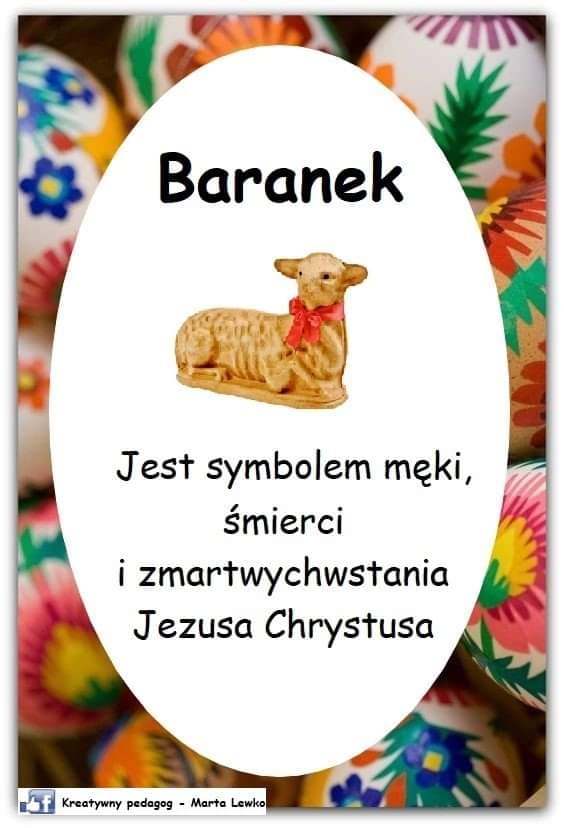 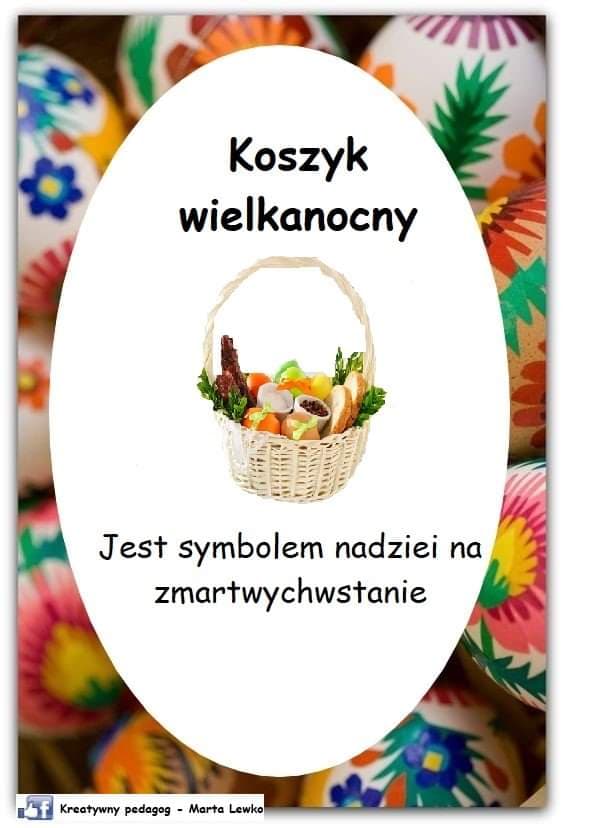 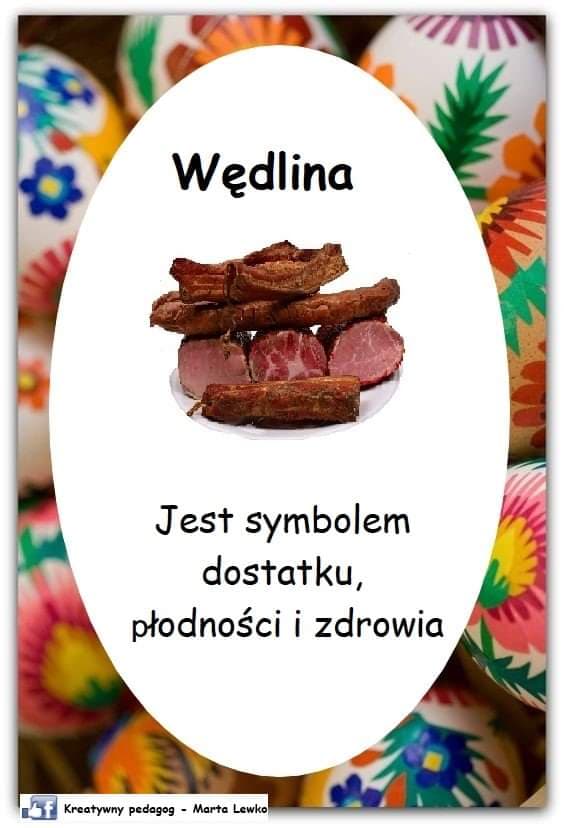 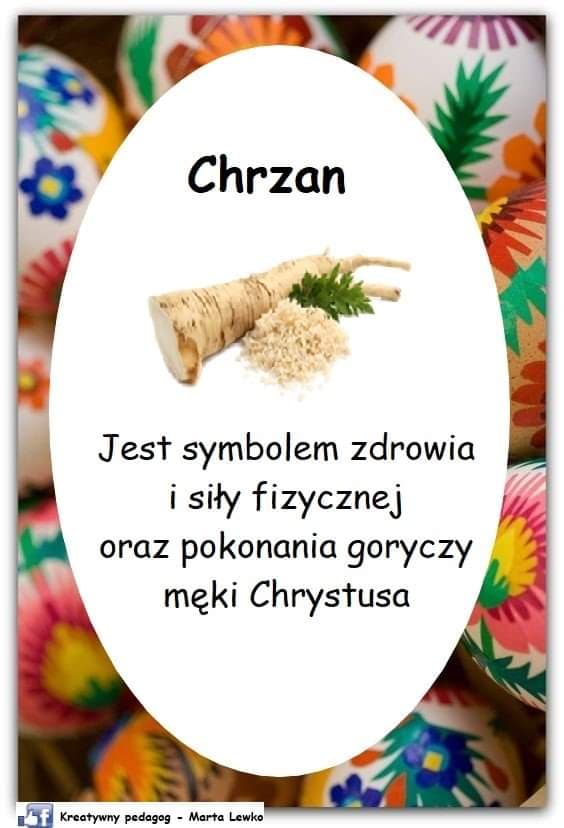 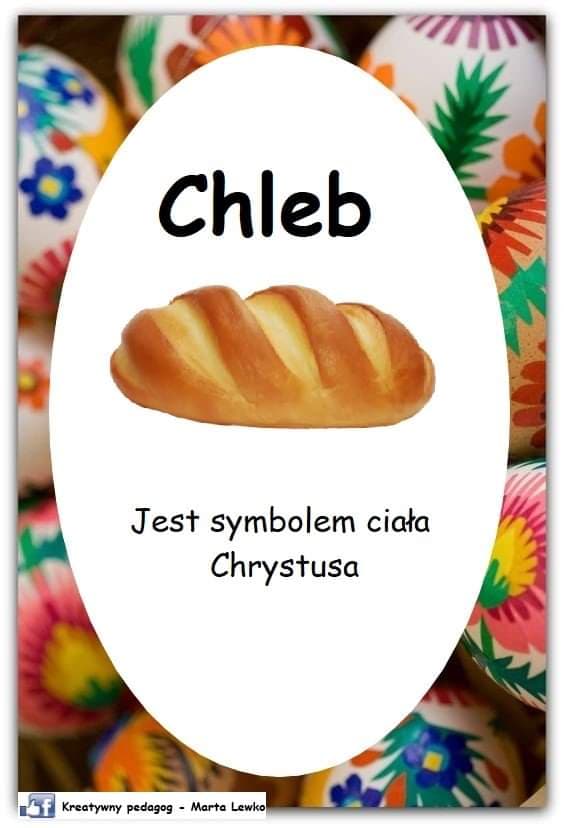 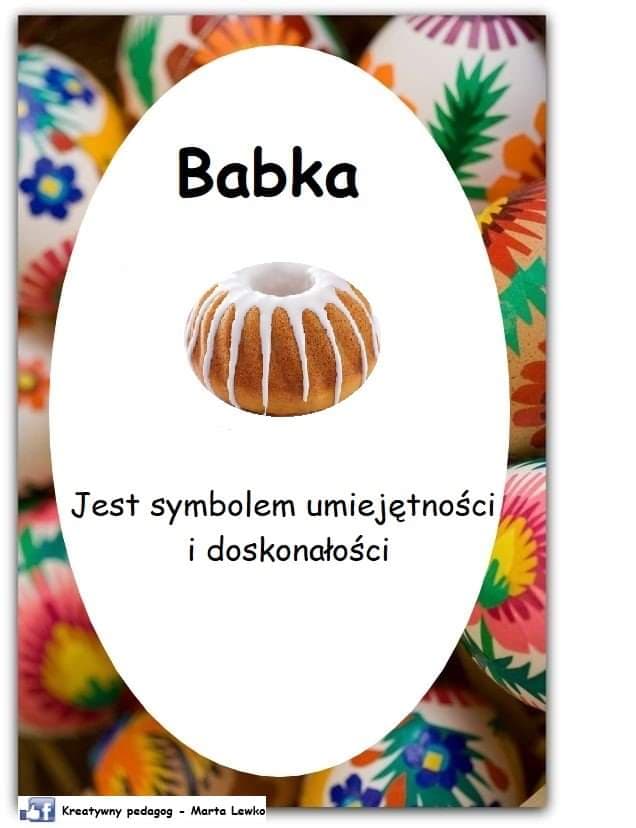 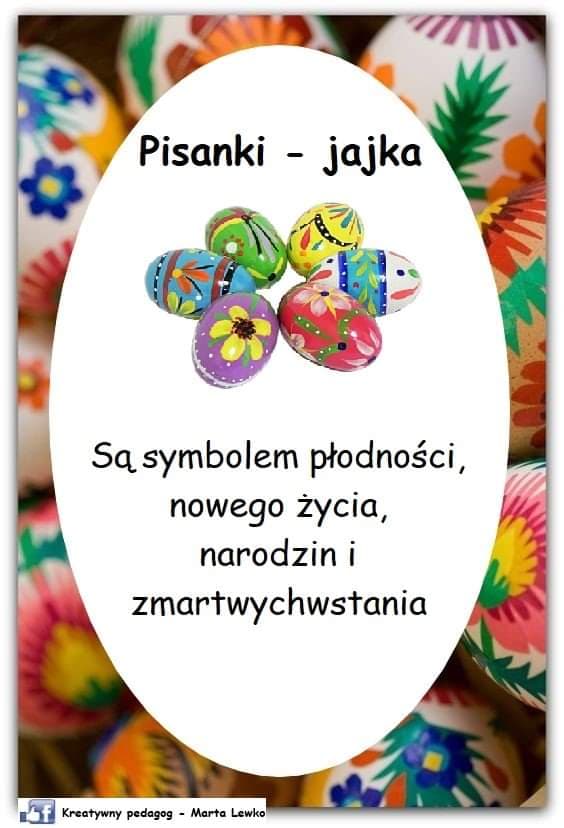 